1МКУК «Максатихинская межпоселенческая центральная библиотека»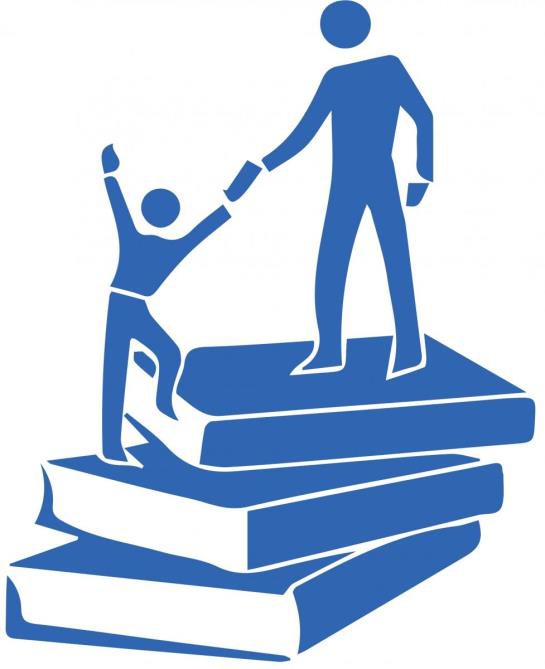 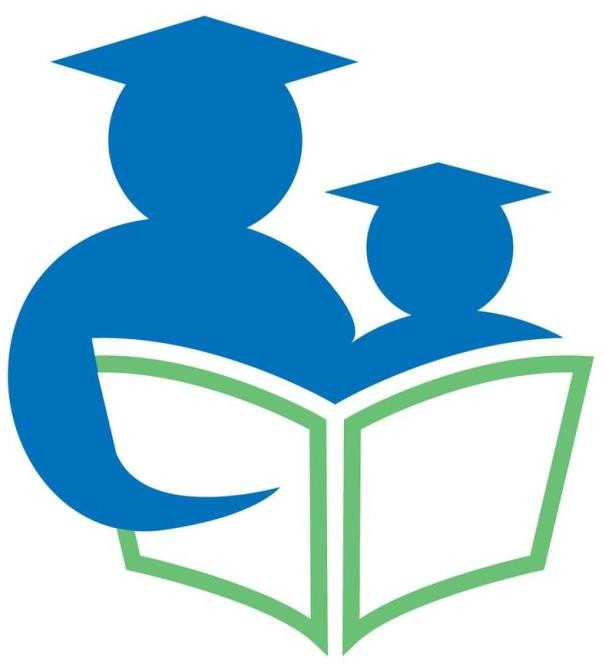 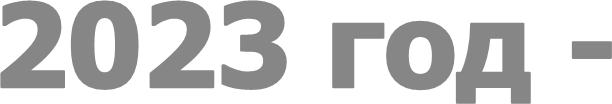 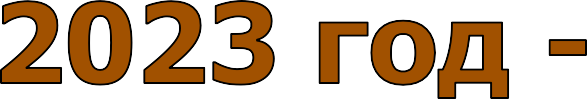 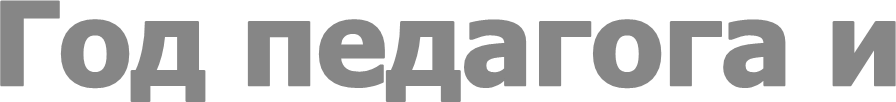 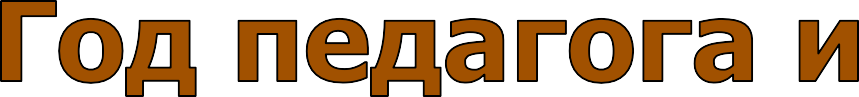 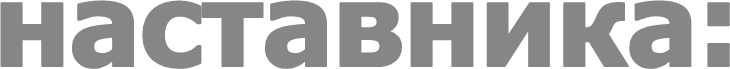 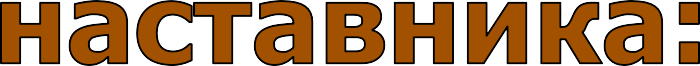 методические рекомендации для библиотек по планированию работы в Год педагога и наставника.Максатиха 202222023 год – Год педагога и наставника: методические рекомендации для библиотек по планированию работы в Год педагога и наставника / МКУК «ММЦБ»; сост. В.А. Русакова. – Максатиха, 2022. – 42 с.Составитель: Русакова В.А. Компьютерная верстка: Русакова В.А..©Максатихинская межпоселенческая Центральная библиотека, 20223ОглавлениеВступление	4Документы по эффективности и качеству оказания услуг	5Федеральные программы	5-6Областные целевые программы	6-7Международные десятилетия под эгидой ООН	7Год русского языка как языка межнационального общения. (СНГ)	8-9Объявлено в России	9-10Методические материалы  по  проведению  мероприятий  к  Году  педагога  и наставника	10-13Методические материалы по проведению мероприятий, посвященных жизни и творчеству С.В. Рахманинова	14-15Методические материалы по проведению мероприятий, посвященных жизни и творчеству Р. Гамзатова	16-17Методические материалы по проведению мероприятий, посвященных 80-летию разгрома советскими войсками немецко-фашистских войскв Сталинградской битве 	18-19Знаменательные даты, юбилеи и праздники 2023 года	19-35Виды акций по продвижению чтения	36-3930 лет Российскому интернету	39-40Инновационные виды массовых мероприятий	40-43Список литературы	444ВступлениеЦель данных рекомендаций – помочь библиотекарям в разработке годового плана, который обеспечивал бы развитие библиотек и квалифицированное, качественное обслуживание населения библиотечно-информационными услугами в течение календарного года.План работы любой библиотеки определяет:цели, задачи и основные направления деятельности;тематику, содержание, формы и методы работы каждого направления;объемы работы, выражающиеся в системе плановых (статистических) показателей. Основными задачами планирования являются:выявление общественных информационных потребностей населения;определение направлений дальнейшего развития и совершенствования деятельности библиотеки;развитие инновационной деятельности;повышение эффективности и качества работы библиотеки по удовлетворению запросов и интересов пользователей.От того, насколько профессионально, грамотно и качественно составлен план работы, во многом будет зависеть эффективность и продуктивность всей дальнейшей деятельности библиотеки.Хорошо составленный план является залогом позитивных изменений работы в библиотеке и реализации всего запланированного.В издании собраны рекомендации по памятным, юбилейным, знаменательным событиям 2023 года в России и в Тверской области, в частности.Методические материалы носят рекомендательный характер, предоставляют возможность творческого подхода к планированию работы в зависимости от текущих и перспективных задач деятельности библиотек.Важно: синим цветом выделены активные ссылки, нажимая на которые вы найдете материал с различных Интернет-ресурсов (нажмите Ctrl + левой кнопкой мыши по ссылке).5Документы по эффективности и качеству оказания услуг:ГОСТ Р ИСО 9000-2015. Системы менеджмента качества. Основные положения и словарь.ГОСТ Р ИСО 9001-2015. Системы менеджмента качества. Требования.ГОСТ Р 52872-2019. «Национальный стандарт Российской Федерации. Интернет-ресурсы и другая информация, представленная в электронно-цифровой форме. Приложения для стационарных и мобильных устройств, иные пользовательские интерфейсы.Требования доступности для людей с инвалидностью и других лиц с ограничениями жизнедеятельности».Федеральный закон от 05.12.2017 № 392-ФЗ «О внесении изменений в отдельные законодательные акты Российской Федерации по вопросам совершенствования проведения независимой оценки качества условий оказания услуг организациями в сфере культуры, охраны здоровья, образования, социального обслуживания и федеральными учреждениями медико-социальной экспертизы»Постановление Правительства РФ от 31.05.2018 № 638 «Об утверждении Правил сбора и обобщения информации о качестве условий оказания услуг организациями в сфере культуры, охраны здоровья, образования, социального обслуживания и федеральными учреждениями медико-социальной экспертизы».Приказ Министерства культуры РФ от 20.02.2015 № 277 «Об утверждении требований к содержанию и форме предоставления информации о деятельности организаций культуры, размещаемой на официальных сайтах уполномоченного федерального органа исполнительной власти, органов государственной власти субъектов Российской Федерации, органов местного самоуправления и организаций культуры в сети "Интернет».Приказ Министерства культуры РФ от 27.04.2018 № 599 «Об утверждении показателей, характеризующих общие критерии оценки качества условий оказания услуг организациями культуры».Приказ Министерства труда и социальной защиты РФ от 31.05.2018 № 344н «Об утверждении Единого порядка расчета показателей, характеризующих общие критерии оценки качества условий оказания услуг организациями в сфере культуры, охраны здоровья, образования, социального обслуживания и федеральными учреждениями медико-социальной экспертизы».Федеральные программы https://programs.gov.ru/Portal/home :Государственная программа Российской Федерации «Обеспечение общественного порядка и противодействие преступности» на 2013 - 2024 годы; https://programs.gov.ru/Portal/programs/passport/08Государственная программа Российской Федерации «Развитие физической культуры и спорта» на 2013 - 2024 годы; https://programs.gov.ru/Portal/programs/passport/13Государственная программа Российской Федерации «Региональное развитие» на 2016-2025 годыГосударственная программа Российской Федерации «Охрана окружающей среды» на 2016-2031 годы https://programs.gov.ru/Portal/programs/passport/12Государственная программа Российской Федерации «Развитие здравоохранения» на 2018 - 2024 годы; https://programs.gov.ru/Portal/programs/passport/016Государственная программа Российской Федерации «Развитие образования» на 2018 - 2025 годы https://programs.gov.ru/Portal/programs/passport/02 ;Государственная программа Российской Федерации «Увековечение памяти погибших при защите Отечества» на 2019−2024 годы https://bazanpa.ru/pravitelstvo-rf-postanovlenie-n1036-ot09082019-h4480979/programma/Государственная программа Российской Федерации «Информационное общество» на 2019-2030 годы https://programs.gov.ru/Portal/programs/passport/23Государственная программа Российской Федерации «Научно-технологическое развитие Российской Федерации» на 2019 -2030 годы https://programs.gov.ru/Portal/programs/passport/47Государственная программа Российской Федерации «Культура» на 2013 - 2030 годы https://programs.gov.ru/Portal/programs/passport/11Государственная программа Российской Федерации «Комплексное развитие сельских территорий» на 2020 - 2030 годы; https://programs.gov.ru/Portal/programs/passport/48Государственная программа Российской Федерации «Развитие промышленности и повышение ее конкурентоспособности» на 2021- 2030 годы https://programs.gov.ru/Portal/programs/passport/16Государственная программа Российской Федерации «Доступная среда» на 2021-2025 годы https://programs.gov.ru/Portal/programs/passport/04Государственная программа Российской Федерации «Содействие занятости населения» https://programs.gov.ru/Portal/programs/passport/07Государственная программа Российской Федерации «Социальная поддержка граждан» https://programs.gov.ru/Portal/programs/passport/03Государственная программа Российской Федерации «Развитие туризма «на 2022 – 2030 годы https://programs.gov.ru/Portal/programs/passport/55Областные целевые программы https://минэконом.тверскаяобласть.рф/np-baza/gos-programmy-to/perechen-gp/ :Государственная программа Тверской области "Жилищно-коммунальное хозяйство и энергетика Тверской области" на 2020 - 2025 годыГосударственная программа Тверской области "Здравоохранение Тверской области" на 2019 - 2025 годыГосударственная программа Тверской области "Культура Тверской области" на 2021 - 2026 годыГосударственная программа Тверской области "Молодежь Верхневолжья" на 2021 - 2026 годыГосударственная программа Тверской области "Обеспечение правопорядка и безопасности населения Тверской области" на 2021 - 2026 годыГосударственная программа Тверской области "Развитие демографической и семейной политики Тверской области" на 2020 - 2025 годы7Государственная программа Тверской области "Развитие образования Тверской области" на 2019 - 2024 годыГосударственная программа Тверской области "Развитие туристской индустрии в Тверской области" на 2018 - 2025 годыГосударственная программа Тверской области "Содействие занятости населения Тверской области" на 2021 - 2026 годыГосударственная программа Тверской области "Создание условий для комплексного развития территории Тверской области, обеспечения доступным и комфортным жильем и объектами инфраструктуры населения Тверской области" на 2019 - 2025 годыГосударственная программа Тверской области "Социальная поддержка и защита населения Тверской области" на 2021 - 2026 годыГосударственная программа Тверской области "Управление природными ресурсами и охрана окружающей среды Тверской области" на 2021 - 2026 годыГосударственная программа Тверской области "Физическая культура и спорт Тверской области" на 2021 - 2026 годыГосударственная программа Тверской области «Государственное управление и гражданское общество Тверской области» на 2018 – 2023 годыГосударственная программа Тверской области «Развитие промышленного производства и торговли в Тверской области» на 2018 – 2023 годыГосударственная программа Тверской области «Экономическое развитие и инновационная экономика Тверской области» на 2018 – 2023 годы.Государственная программа Тверской области «Развитие туристской индустрии в Тверской области» на 2018 – 2023 годы.Государственная программа Тверской области «Сохранение, популяризация и государственная охрана культурного наследия Тверской области» на 2018 – 2023 годыМеждународные десятилетия под эгидой ООН https://www.un.org/ru/observances/international-decades2021–2030 гг. – Десятилетие по восстановлению экосистем2021–2030 гг. – Десятилетие науки об океане в интересах устойчивого развития2019–2028 гг. – Десятилетие семейных фермерских хозяйств2018–2028 гг. – Десятилетие действий «Вода для устойчивого развития» 2018–2027 гг. – Десятилетие по борьбе за ликвидацию нищеты 2016–2025 гг. – Десятилетие действий по проблемам питания2015–2024 гг. – Международное десятилетие лиц африканского происхождения2014–2024 гг. – Десятилетие устойчивой энергетики для всех2014–2024 гг. – Десятилетие устойчивой энергетики для всехГенеральная ассамблея ООН единогласно приняла резолюцию, инициированную Индией, Бангладеш, Кенией, Непалом, Нигерией, Россией и Сенегалом, и объявила 2023 год Международным годом проса. Постоянный представитель Индии при ООН Т. С. Тирумурти рассказал, что основная цель резолюции — повысить уровень осведомленности людей о производстве этой культуры,ее пользе для здоровья и пригодности проса для выращивания в меняющихся климатических условиях8Совет глав государств Содружества Независимых Государств (СНГ) объявил 2023 год: Годом русского языка как языка межнационального общения.23 января – День ручного письма (День почерка). Праздник учрежден в 1977 году с целью напомнить всем нам об уникальности ручного письма, о необходимости практиковаться в нем, о неповторимости почерка каждого человека. Инициатор - Ассоциация производителей пишущих принадлежностей, которая и провозгласила датой «рукописного» праздника 23 января.1 февраля (дата для 2023 года) – Всемирный день чтения вслух. Отмечается с 2010 года по инициативе некоммерческой организации "Lit World". Проводится в первую среду февраля. Цель праздника – показать чтение как способ взаимодействия с окружающим миром и как возможность передачи своих эмоций другому человеку вместе со звучащим словом. Читать интересно! А читать вслух – интересно вдвойне! Ведь при чтении вслух мы делимся своими эмоциями с окружающими, передаем им свое настроение и ощущения от прочитанного.3 февраля – Всемирный день борьбы с ненормативной лексикой. Борьба с ненормативной лексикой ведётся во всём мире: созываются комитеты, привлекаются активисты, изучаются возможные пути решения проблемы.В России по юридическим законам сквернословие рассматривается как нарушение общественного порядка, оскорбление личности. В российском законодательстве предусмотрены меры наказания за нецензурную брань в общественных местах.Академик Д.С. Лихачёв писал: «В основе любых циничных выражений и ругани лежит слабость. По-настоящему сильный человек не будет ругаться. Ведь он уверен, что его слово и так весомо».21 февраля – Международный день родного языка. Провозглашен Генеральной конференцией ЮНЕСКО 17 ноября 1999 года. Отмечается с 2000 года ежегодно 21 февраля, с целью содействия языковому и культурному разнообразию. Дата была выбрана в знак памяти событий, произошедших в Дакке (ныне – столица Бангладеш) 21 февраля 1952 года, когда от пуль полицейских погибли студенты, вышедшие на демонстрацию в защиту своего родного языка бенгали, который они требовали признать одним из государственных языков страны.21 марта – Всемирный день поэзии. Учреждён в 1999 году на 30-й сессии генеральной ассамблеи ЮНЕСКО. В этот день устраивают поэтические концерты, на которых выступают современные поэты – известные и начинающие. Проводятся фестивали, конкурсы, форумы, марафоны, где все желающие могут прочитать стихи известных поэтов. Часто к этой дате приурочивают презентации поэтических сборников.24 мая – День славянской письменности и культуры. Праздник, приуроченный ко дню памяти святых равноапостольных Кирилла и Мефодия, просветителей Словенских. Отмечается как в России, так и в некоторых других славянских странах.24 мая – День филолога. В Россию слово «филология» пришло в XIX веке. До того момента отечественные ученые занимались«словесными науками». Отмечать День филолога начали в конце 80-х — начале 90-х. Сам праздник — международный, а вот в нашу страну он попал благодаря филфаку МГУ — именно здесь эту дату отпраздновали впервые в России.6 июня – День русского языка. Пушкинский день. Установлен указом президента РФ 6 июня 2011 года. В 2010 году этот праздник был учрежден Организацией Объединенных Наций.1 сентября – День знаний. Это праздник человеческой мудрости, научных ценностей, грамотности и образования. 1 сентября не только открываются двери всех учебных заведений, но и отдаётся дань силе человеческого ума, который призван служить добру.98 сентября – Международный день грамотности. Был учреждён ЮНЕСКО в 1966 году по рекомендации Всемирной конференции министров образования по ликвидации неграмотности (Тегеран, сентябрь 1965 года) – с целью напомнить о важности грамотности в жизни людей и общества и о необходимости укрепления усилий по её распространению. Дата празднования (8 сентября)день открытия этой конференции.22 ноября – День словаря. День словарей и энциклопедий в России отмечается 22 ноября, потому что это день рождения Владимира Ивановича Даля (1801-1872), создателя «Толкового словаря живого великорусского языка». Словарь – это не просто книга: он подводит итог развитию языка и прокладывает ему пути в будущее.29 ноября – День рождения буквы Ё. 29 ноября 1783 года «родилась» буква Ё. Произошло это во время одного из заседаний Санкт-Петербургской Академии наук, во времена правления императрицы Екатерины II. «Матерью» новой буквы можно по праву считать директора академии – княгиню Екатерину Романовну Дашкову, которая обратила внимание ученых на то, что в русской речи давно появился звук, который на письме разными людьми передается по-разному: iолка, иолка – ёлка; матьорый, матïорый – матёрый. Идею княгини Дашковой поддержали ведущие деятели культуры того времени. Одним из первых новую букву начал использовать Гавриил Романович Державин. В печати же она появилась в 1795 году в книге поэта Ивана Ивановича Дмитриева. Известной буква Ё стала благодаря Николаю Михайловичу Карамзину, в связи с чем он до недавнего времени считался её автором.Объявлено в Российской Федерации:Указом № 240 от 29 мая 2017 года Президентом Российской Федерации 2018–2027 годы объявлены в России Десятилетием детства. http://www.kremlin.ru/acts/bank/41954Распоряжением Правительства РФ 3 июня 2017 года принята Концепция программы поддержки детского и юношеского чтения. В рамках направления, касающегося развития инфраструктуры детского и юношеского чтения, предусматриваются:Популяризация семейного чтения как элемента ответственного родительства.Создание в библиотеках современного и привлекательного для детей и родителей пространства.Развитие инновационных библиотечных проектов, направленных на развитие у детей и юношества интереса к чтению.Указом № 231 от 25 апреля 2022 года Президентом Российской Федерации 2022–2031 годы объявлены в России Десятилетием науки и технологий http://publication.pravo.gov.ru/Document/View/0001202204250022?index=0&rangeSize=1 Целями десятилетия названы привлечение молодежи в науку, вовлечение исследователей и разработчиков в решение важныхдля страны задач, повышение доступности информации о достижениях российской науки для граждан.2023 г. – Год педагога и наставника. Указ Президента РФ от 27 июня 2022 г. № 401 http://publication.pravo.gov.ru/Document/View/0001202206270003 «В знак высочайшей общественной значимости профессии учителя 2023 год, год 200-летия со дня рождения одного из основателей российской педагогики Константина Дмитриевича10Ушинского, будет посвящен в нашей стране педагогам и наставникам, будет Год учителя, Год педагога», — сказал Президент РФ Владимир Путин.2023 г. – празднование 150-летия со дня рождения С.В. Рахманинова. Указ Президента РФ от 25 января 2020 г. № 62 http://publication.pravo.gov.ru/Document/View/00012020012700052023 г. - празднование 100-летия со дня рождения Р.Г. Гамзатова. Указ Президента РФ от 1 июля 2021 г. № 383 http://publication.pravo.gov.ru/Document/View/00012021070100982023 г. - празднование 80-летия разгрома советскими войсками немецко-фашистских войск в Сталинградской битве. Указ Президента РФ от 15 июля 2022 г. № 457 http://publication.pravo.gov.ru/Document/View/0001202207150007Методические материалы по проведению мероприятий к Году педагога и наставника.Минпросвещения России с 1 сентября 2022 года запускает в российских школах масштабный проект – цикл внеурочных занятий «Разговоры о важном». Во всех школах страны учебная неделя будет начинаться с классного часа «Разговоры о важном», посвященного самым различным темам, волнующим современных ребят. Комплект методических материалов для педагогов может пригодиться и в работе с детьми в библиотеке https://razgovor.edsoo.ru/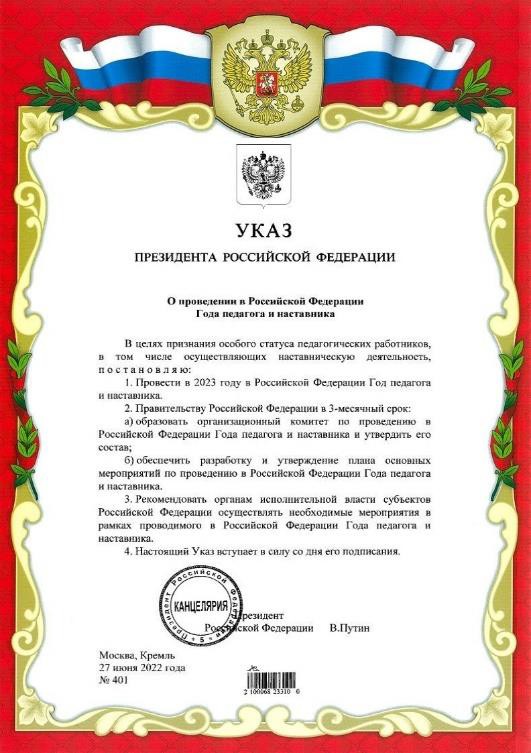 Формы и названия массовых мероприятий: Акция-поздравление «Славим мы величие учителя» Акция «Учитель, которому я благодарен за…» Акция «Учительница первая моя»Беседа «Не смейте забывать учителей» Беседа «Учителям особое почтение»Вечер «Педагог – не звание, педагог – призвание» Вечер-посвящение «Весь этот мир творит учитель» Вечер-чествование «Даруй вам бог терпения…» Выставка рисунков «Осенний букет учителю» День профессии «С указкой по жизни»Информационный час «И это всё о них…» Литературную гостиную «Учитель, человек, писатель». Литературное путешествие «Сказочные школы» Литературное путешествие «Учитель на страницах книг»11Литературный час «Большая перемена» Мастер-класс «Осенний букет учителю!». Обзор «Учитель вечен на земле»Обзор литературы «Путеводитель мириадам судеб» Слайд-рассказ «Чистой мудрости родник»Праздничный концерт «Поклон земной вам, наши дорогие» Устный журнал «Учителя – герои наших дней» Фотовыставка «Учитель мастер и творец...»Фотовыставки «Мир школы глазами детей» Час информации «Похвальное слово учителю»Названия для выставок: https://woman-gu.ru/nazvanie/meropriyatiya-v-den-uchitelya/ http://www.bolshoyvopros.ru/questions/3898672-kak-nazvat-meroprijatie-k-dnju-uchitelja-gde-najti-primery-nazvanij.html12Электронные ресурсы:Сценарии проведения Дня учителя (18 сценариев) https://scenarii.ru/scenario/index1.php?raz=2&prazd=1005&page=1Сценарии проведения Дня учителя (19 сценариев) https://kladraz.ru/scenari/dlja-shkoly/den-uchitelja-scenari/page-1- Сценарий концерта «Литературный микс в честь учителя» https://rosuchebnik.ru/material/stsenariy-kontserta-literaturnyy-miks-v-chest- uchitelya/- Сценарий мероприятия ко Дню учителя: «Спасибо Вам, Учителя!» https://nsportal.ru/shkola/vneklassnaya- rabota/library/2013/10/18/stsenariy-meropriyatiya-ko-dnyu-uchitelya-spasibo-vamСценарий праздника ко Дню учителя https://stihi.ru/2019/10/06/3963Сценарий концерта ко Дню учителя https://infourok.ru/scenariy_koncerta_den_uchitelya-124929.htmСценарий концерта "День учителя-2016" https://infourok.ru/scenariy-koncerta-den-uchitelya-1179915.htmlПраздник мудрости, знаний, труда! урок для учителей в день Учителя. https://infourok.ru/prazdnik-mudrosti-znaniytruda-urok-dlya- uchiteley-v-den-uchitelya-435912.htmlБеседа для детей о профессии Учитель https://ped-kopilka.ru/shkolnye-prazdniki/den-uchitelja/detjam-o-profesi-uchitel.htmlСтихи об учителях https://2dubrovno.schools.by/pages/biblioteka-uchitelju-stihi-ob-uchiteljah38 стихотворений русских и зарубежных поэтов-классиков про учителей, а также интересные произведения современных авторов https://poemata.ru/poems/teacher/Весёлые и современные песни про учителей https://detskie-pesni.com/prazdniki/den-uchitelja/- «День педагога — праздник мудрости, знаний, труда!» https://rosuchebnik.ru/material/stsenariy-den-pedagoga-prazdnik-mudrosti- znaniy-truda/Подборка книг «Образ учителя в художественной литературе» http://pizhankalib.ru/2018/10/obraz-uchitelya-v-xudozhestvennoj- literature/Рекомендательный список «Учитель на страницах книг» https://library- school.my1.ru/news/rekomendatelnyj_spisok_literatury_uchitel_na_stranicakh_knig/2019-10-03-107Виртуальная выставка «Сказочные школы» https://det-rezh.ucoz.ru/load/virtualnye_vystavki/shkoly_byvajut_raznye/2-1-0-292- Презентации:«Профессия - Учитель» https://infourok.ru/prezentaciya-na-temu-professiya-uchitel-784314.html«Профессия – ПЕДАГОГ» https://uchitelya.com/pedagogika/192081-prezentaciya-professiya-pedagog.html- «Школа. Учитель» https://nsportal.ru/detskiy-sad/okruzhayushchiy-mir/2016/06/20/prezentatsiya-k-nod-oznakomlenie-s-okruzhayushchim- 0«Профессия УЧИТЕЛЬ» https://znanio.ru/media/prezentatsiya-o-professii-uchitel-267119813Мудрые цитаты об учителях:Великий тот учитель, который проникается делом, какому учит. (Катон Старший)Учитель творит Человека. Эти мудрые и весомые слова можно сказать только о матери и об отце. (В. Сухомлинский)И учитель, прохаживающийся в тени храма в окружении учеников, дарит им не мудрость свою, а только веру и способность любить.Если он действительно мудр, он не пригласит вас в дом своей мудрости, а лишь подведет вас к порогу вашего собственного ума. (Халиль Джебран)Учитель для школы — это то же самое, что солнце для вселенной. Он источник той силы, которая приводит в движение всю машину. Последняя заржавеет в мёртвом оцепенении, если он не сумеет вдохнуть в неё жизнь и движение... (А. Дистервег)Учитель – это человек, который выращивает две мысли там, где раньше росла одна. (Э. Хоббард) Ученик никогда не превзойдет учителя, если видит в нем образец, а не соперника. (В. Белинский) Вся гордость учителя в учениках, в росте посеянных им семян. (Д. Менделеев)Учитель, могущий наделить своих воспитанников способностью находить радость в труде, должен быть увенчан лаврами. (Э. Хоббард)Если вы владеете знанием, дайте другим зажечь от него свои светильники. (Т. Фуллер) Плохой учитель преподносит истину, хороший учит ее находить. (А. Дистервег)14Методические материалы по проведению мероприятий, посвященных жизни и творчеству С.В. Рахманинова.Официальный сайт: https://rahmaninov.ru/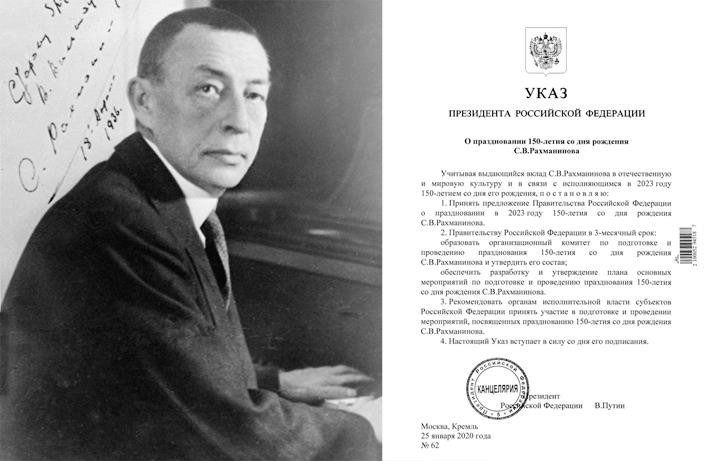 Биография https://biographe.ru/znamenitosti/sergey-rahmaninov/Биография на портале «Культура» https://www.culture.ru/persons/8301/sergei- rakhmaninovСочинения С. Рахманинова https://senar.ru/worksГруппа творчества русского композитора, дирижера, пианиста Сергея Васильевича Рахманинова ВК: https://vk.com/rachmaninoffsergeiПрезентация "Жизнь и творчество Сергея Рахманинова " [Электронный ресурс] – Режим доступа: http://www.myshared.ru/slide/845924 (дата обращения 09.09.2022).Игра «За семью печатями» (С.В. Рахманинов) [Электронный ресурс] – Режим доступа:https://урок.рф/library/igra_za_semyu_pechatyami_s_v_rahmaninov_102801.html (дата обращения 09.09.2022).Сценарий мероприятия, посвящённого 145-летию со дня рождения Сергея Васильевича Рахманинова. [Электронный ресурс] – Режим доступа: https://uchitelya.com/literatura/132610-scenariy-meropriyatiya-posvyaschennogo-145-letiyu-so-dnya-rozhdeniya- sergeya-vasilevicha-rahmaninova.html (дата обращения 09.09.2022).МУЗЫКАЛЬНО-ЛИТЕРАТУРНАЯ ГОСТИНАЯ посвященная творчеству Сергея Васильевича Рахманинова [Электронный ресурс] – Режим доступа: https://pandia.ru/text/78/323/42520.php (дата обращения 09.09.2022).Музыкальный час для старшеклассников "С.В. Рахманинов — один из самых выдающихся композиторов XX века" [Электронный ресурс] – Режим доступа: https://urok.1sept.ru/articles/560147 (дата обращения 09.09.2022).Сценарий музыкальной гостиной на тему " Сергей Рахманинов - истинный колокол России!" [Электронный ресурс] – Режим доступа: https://infourok.ru/scenarij-muzykalnoj-gostinoj-na-temu-sergej-rahmaninov-istinnyj-kolokol-rossii-5487948.html (дата обращения 09.09.2022).Сценарий концерта-лекции "С.В.Рахманинов - певец русской души" [Электронный ресурс] – Режим доступа: https://nsportal.ru/shkola/dopolnitelnoe-obrazovanie/library/2011/12/03/stsenariy-kontserta-lektsii-svrakhmaninov-pevets (дата обращения 09.09.2022).15Творческий вечер «С любовью к Родине. Сергей Васильевич Рахманинов» [Электронный ресурс] – Режим доступа: https://multiurok.ru/files/tvorcheskii-vecher-s-liuboviu-k-rodine-sergei-vasi.html (дата обращения 09.09.2022).Презентации по жизни и творчеству С. Рахманинова:Презентация "Жизнь и творчество Сергея Рахманинова " [Электронный ресурс] – Режим доступа: http://www.myshared.ru/slide/845924 (дата обращения 09.09.2022).«Жизнь и творчество Рахманинова» [Электронный ресурс] – Режим доступа: https://nsportal.ru/shkola/muzyka/library/2016/03/21/zhizn-i-tvorchestvo-sergeya-rahmaninova, (дата обращения 09.09.2022).«Жизнь и творчество Рахманинова» [Электронный ресурс] – Режим доступа: https://infourok.ru/prezentaciya-po-mhk-s- vrahmaninov-zhizn-i-tvorchestvo-kl-1655978.html (дата обращения 09.09.2022).«Жизнь и творчество Рахманинова» [Электронный ресурс] – Режим доступа: https://ppt4web.ru/literatura/rakhmaninov-sv-zhizn-i- tvorchestvo.html (дата обращения 09.09.2022).«Творчество С.В. Рахманинова» [Электронный ресурс] – Режим доступа: https://uchitelya.com/music/88423-prezentaciya- tvorchestvo-sergeya-vasilevicha-rahmaninova.html (дата обращения 09.09.2022).«С.В. Рахманинов» [Электронный ресурс] – Режим доступа: http://www.myshared.ru/slide/214956 (дата обращения 09.09.2022).«Знакомый и незнакомый С.В. Рахманинов» [Электронный ресурс] – Режим доступа: https://kopilkaurokov.ru/muzika/presentacii/priezientatsiia-znakomyi-i-nieznakomyi-s-v-rakhmaninov (дата обращения 09.09.2022).«С.В. Рахманинов» [Электронный ресурс] – Режим доступа: https://pptcloud.ru/music/sergey-vasilievich-rahmaninov-1873-1943 (дата обращения 09.09.2022).С.В. Рахманинов. Жизнь и творчество – фильм https://www.youtube.com/watch?v=8AZsvwpfFAEСергей Рахманинов. Любовь вопреки. – фильм https://dzen.ru/video/watch/62359e8207c2780d7611516616Методические материалы по проведению мероприятий, посвященных жизни и творчеству Р.Г. ГамзатоваОфициальный сайт http://www.rasulgamzatov.ru/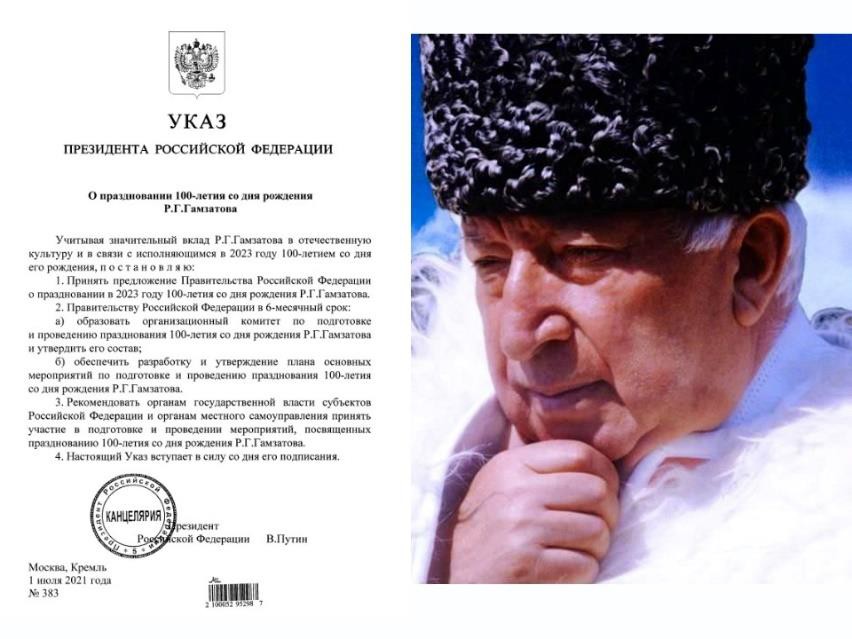 Все стихи Расула Гамзатова: https://rupoem.ru/gamzatov/all.aspxСценарий мероприятия "Жизнь и творчество Расула Гамзатова " [Электронный ресурс] – Режим доступа: https://infourok.ru/scenariy- meropriyatiya-zhizn-i-tvorchestvo-rasula-gamzatova-1983253.html (дата обращения 09.09.2022).Презентация - Внеклассное мероприятие «Расул Гамзатов - певец добра и человечности» [Электронный ресурс] – Режим доступа: https://lusana.ru/presentation/7301 (дата обращения 09.09.2022).Литературный вечер «Поэт эпохи» (к 90-летию со дня рождения Расула Гамзатова) [Электронный ресурс] – Режим доступа: https://pandia.ru/text/80/501/11837.php (дата обращения 09.09.2022).«Поэзия души великого Расула», к 100-летию Р.Г. Гамзатова – презентация [Электронный ресурс] –Режим доступа https://pervomai-biblio.ru/2021/08/31/поэзия-души-великого-расула-к-100-летию/ (дата обращения 09.09.2022).Музыкально-литературный вечер "Вся жизнь моя- в стихах моих" [Электронный ресурс] – Режим доступа: https://kopilkaurokov.ru/literatura/meropriyatia/muzykalno_literaturnyi_vecher_vsia_zhizn_moia_v_stikhakh_moikh (дата обращения 09.09.2022).Сценарий открытого мероприятия, посвященное творчеству Расула Гамзатова «Поэт всех времен и народов». [Электронный ресурс] – Режим доступа: https://nsportal.ru/shkola/literatura/library/2020/06/20/stsenariy-otkrytogo-meropriyatiya-posvyashchennoe- tvorchestvu (дата обращения 09.09.2022).Сценарий мероприятия "Горец, верный Дагестану", посвященное памяти великого поэта Расула Гамзатова [Электронный ресурс]– Режим доступа: https://multiurok.ru/files/stsenarii-meropriiatiia-gorets-vernyi-dagestanu-po.html (дата обращения 09.09.2022).Литературно-музыкальный вечер, посвященный жизни и творчеству Расула Гамзатова «Мы живем, чтобы оставить след…» (посвященный 90-летию со дня рождения Расула Гамзатова) [Электронный ресурс] – Режим доступа:17https://www.prodlenka.org/metodicheskie-razrabotki/66145-literaturno-muzykalnyj-vecher-posvjaschennyj- (дата обращения 09.09.2022).Читательская конференция, посвящённая творчеству народного поэта Дагестана Расула Гамзатова / МКОУ «Кищинская СОШ им. Г. Сулейманова» - [Электронный ресурс] – Режим доступа: https://infourok.ru/chitatelskaya-konferenciya-po-tvorchestvu-rasula- gamzatova-3001421.html (дата обращения 09.09.2022).«Жизнь, остановись, поговорим» (Час познания о жизни и творчестве дагестанского поэта и писателя Расула Гамзатова») [Электронный ресурс] – Режим доступа http://chitaemgamzatova.blogspot.com/p/blog-page.html (дата обращения 09.09.2022).Внеклассное мероприятие «Певец родного края», посвящённое творчеству народного поэта Дагестана Расула Гамзатова [Электронный ресурс] – Режим доступа https://worldofteacher.com/6258-vneklassnoe-meropriyatie-pevec-rodnogo-kraya- posvyaschennoe-tvorchestvu-narodnogo-poeta-dagestana-rasula-gamzatova.html (дата обращения 09.09.2022).Сценарий праздника "У очага Расула Гамзатова" [Электронный ресурс] –Режим доступа https://cgbproekt.blogspot.com/p/blog- page_2735.html (дата обращения 09.09.2022).Сценарий литературно – музыкальной гостиной, посвященной 90-летию Расула Гамзатова. «Певец земли родной …». [Электронный ресурс] –Режим доступа https://rasulbaisev.blogspot.com/2013/03/90.html (дата обращения 09.09.2022).Сценарий мероприятия «Поклонитесь белым журавлям» [Электронный ресурс] –Режим доступа https://infourok.ru/meropriyatie- posvyashennoe-pamyati-narodnogo-poeta-dagestana-rasula-gamzatova-poklonites-belym-zhuravlyam-5047239.html(дата обращения 09.09.2022).- «Путешествие в поэзию Гамзатова» [Электронный ресурс] –Режим доступа http://nowbibl.ru/puteshestvie-v-poe-ziyu-r-gamzatova/ (дата обращения 09.09.2022).«Мой Дагестан. Исповедь» - фильм о Р. Гамзатове https://www.youtube.com/watch?v=5Ev8mncecns«Фильм о Расуле Гамзатове» https://www.youtube.com/watch?v=bIvZ3x944dg«Поэтическое наследие Расула Гамзатова» - фильм https://www.youtube.com/watch?v=ZrvvfjIj4hc18Методические материалы по проведению мероприятий,посвященных 80-летию разгрома советскими войсками немецко-фашистских войск в Сталинградской битве.Официальный сайт https://stalingrad-battle.ru/Сайт Волгоградской областной думы. Сталинградская битва https://volgoduma.ru/vlg-region/80-year/План основных мероприятий по подготовке и проведению празднования 80-летия разгрома советскими войсками немецко- фашистских войск в Сталинградской битве, утвержденный Правительством РФ:  https://clck.ru/322PhBСценарий мероприятия "Сталинградская битва " [Электронный ресурс] – Режим доступа: https://infourok.ru/scenariy-vneklassnogo- meropriyatiya-stalingradskaya-bitva-3563093.html (дата обращения 09.09.2022).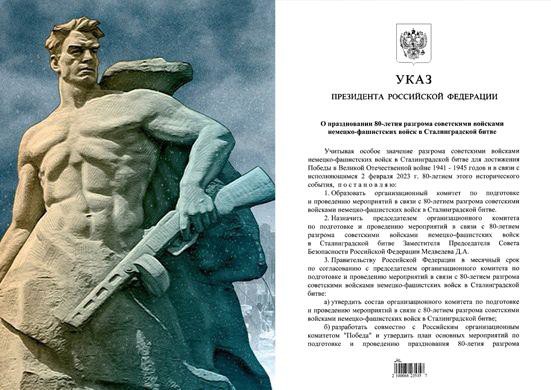 Сценарий мероприятия "Сталинградская битва" [Электронный ресурс] – Режим доступа: https://m- school14.ru/images/Едынак_2020_2.pdf (дата обращения 09.09.2022).Сценарий мероприятия "Это нашей истории строки " [Электронный ресурс] – Режим доступа: https://miroslava- folk.ru/stal_bitva (дата обращения 09.09.2022).Сценарий мероприятия "Ты в памяти и сердце, Мталинград " [Электронный ресурс] – Режим доступа: https://multiurok.ru/files/stsenarii-shkolnogo-meropriiatiia-ty-v-pamiati-i- s.html (дата обращения 09.09.2022).Сценарий мероприятия "Сталинградская высота" [Электронный ресурс] – Режим доступа: https://znanio.ru/media/stalingradskaya-vysota-stsenarij-vneklassnog-meropriyatiya-posvyaschennogo-79-letiyu-stalingradskoj-bitvy- 2787702 (дата обращения 09.09.2022).Сценарий мероприятия- исторический час "Сталинградская битва " [Электронный ресурс] – Режим доступа: http://www.lysva- library.ru/download/pdf/Сценарий%20мероприятия%20-%20Сталинградская%20битва.pdf (дата обращения 09.09.2022).Сценарий мероприятия "Великая битва на Волге " [Электронный ресурс] – Режим доступа: https://урок.рф/library/vneklassnoe_meropriyatie_velikaya_bitva_na_volge_175238.html (дата обращения 09.09.2022).Сценарий мероприятия "Сталинград: 200 дней мужества и стойкости " [Электронный ресурс] – Режим доступа: https://urok.1sept.ru/articles/655136 (дата обращения 09.09.2022).19Сценарий мероприятия "Сталинградская битва – начало перелома в Великой Отечественной войне " [Электронный ресурс] – Режим доступа: https://koncpekt.ru/nachalnye-klassy/raznoe/6419-vospitatelnoe-meropriyatie-stalingradskaya-bitva.html (дата обращения 09.09.2022).Сценарий исторической игры для старшеклассников "По следам Сталинградской битвы" [Электронный ресурс] – Режим доступа: https://centrideia.ru/metodicheskaya-kopilka/istoricheskaya-igra-dlya-starsheklassnikov-po-sledam-stalingradskoy-bitvy (дата обращения 09.09.2022).Сценарий мероприятия "Город бесстрашия – город солдат " [Электронный ресурс] – Режим доступа: https://kopilkaurokov.ru/istoriya/meropriyatia/stsienarii-gorod-biesstrashiia-ghorod-soldat (дата обращения 09.09.2022).Сценарий мероприятия "Был тот февраль прологом мая" [Электронный ресурс] – Режим доступа: https://www.art- talant.org/publikacii/4801-byl-tot-fevraly-prologom-maya-scenariy-kinematograficheskogo-uroka-posvyaschennogo-75-letiyu- stalingradskogo-sragheniya (дата обращения 09.09.2022).10 лучших фильмов о Сталинградской битве https://histrf.ru/read/articles/10-luchshikh-filmov-o-stalinghradskoi-bitvie-vidieoЗнаменательные даты и праздники 2023 года20212223242526272829303132333435Общероссийские и международные ежегодные акции(не забыть при планировании)«Дарите книги с любовью»: всероссийская акция - март,«Неделя детской и юношеской книги» - март,«Библионочь — 2023 »: всероссийская акция - апрель,«Тотальный диктант»: всероссийская акция - апрель, Библионочь или Библиосумерки – апрель,«Читаем детям о войне» - международная акция, инициированная Самарской О ДБ - май,«Бегущая книга» - всероссийский интеллектуальный забег - май,День славянской письменности и культуры - 24 мая. В 2023 году пройдут Детско-юношеские Кирилло-Мефодиевские чтения в рамках Дня славянской письменности «История родного слова. От Кирилла и Мефодия до наших дней».36Виды акций по продвижению чтения(материалы для проведений библиотечных акций из опыта работы российских и зарубежных библиотек)АКЦИЯ: ДЕНЬ РОЖДЕНИЯ ЧИТАТЕЛЯВ день рождения именинника ожидают поздравления, подарки и маленькие сюрпризы.АКЦИЯ «ПРИВЕДИ ДРУГА В БИБЛИОТЕКУ»9 июня отмечают самый замечательный и добрый праздник – Международный день друзей. Предложить нашим читателям приводить своих друзей и подруг в библиотеку. Подарки тем, кто приведет и тому, кого привели.АКЦИЯ «КНИГА ГОДА».Суть акции заключается в выборе участниками художественных произведений отечественной или мировой литературы, независимо от года написания, издания книги, по следующим номинациям:- «Книга года» - книга, которая понравилась, пришлась по душе, полюбилась, потрясла, оставила сильное впечатление.- «Книга - разочарование» - книга, которая не произвела на читателя особого впечатления.- «Антикнига» - книга, которую невозможно дочитать до конца.- «Книга для друга» - книга, которую можно рекомендовать прочитать другому.- «Книга семейного чтения» - книга для чтения в кругу семьи. Участники Акции, чей выбор произведения совпадает с окончательными результатами «Книги года» - получит подарок от библиотеки.АКЦИЯ «ПОДВЕШЕННАЯ КНИГА».Условия акции: любой читатель может «подвесить» на неделю свою самую любимую книгу, со своей рецензией (мнением, эмоциями). Акция запускается на 3 месяца, по результатам акции будут составлены именные рекомендательные списки любимых книг активных участников, а также создан список самых рейтинговых книг библиотеки! Для библиотекарей интерес состоит в том, что данная акция призвана активизировать книговыдачу, помогает в создании рекомендательных списков чтения, позволяет вести дневник чтения своих читателейПРОМО-АКЦИЯ «ФЛЕШМОБ «ГОРОД С КНИГОЙ».В акции приняли участие студенты Владимирского государственного университета, сотрудники областной научной библиотеки и областной специальной библиотеки для слепых. Флешмоб открыл ряд мероприятий Областного фестиваля книги и чтения «Открытая книга». Ровно в 16.00 в руках у участников появились книги и литературные журналы, плакаты и листовки, призывающие к чтению. Все эти средства были направлены на привлечение внимания прохожих к читающим людям.БУККРОССИНГ «ПРЕВРАТИМ ВЕСЬ МИР В БИБЛИОТЕКУ!»37В людных местах города – в парках, на детских площадках, у фонтанов, на парапетах подземных переходов и остановках – появились самые разные книги. Это и произведения русских классиков, и яркие книжки для малышей, детективы, краеведческая литература, приключения и фантастика. На книгах — яркие фирменные наклейки с правилами участия в акции.ВЕСЕННЯЯ НЕДЕЛЯ ДОБРАБлаготворительная акция для многодетных, неполных, опекунских семей и воспитанников детского дома. В течение недели библиотека проводит праздничные программы, дарит сувениры, книги участникам акции, проводит беспроигрышную лотерею.«КНИГА - СЮРПРИЗ»Библиотекой предлагались упакованные в подарочную бумагу подборки литературы, как книжные новинки, так и незаслуженно забытые книги. Для подростков и юношества были представлены книги о ровесниках.АКЦИЯ "ИНТЕРНЕТ-ПРОДЛЁНКА"30 сентября – день Интернета в России. Впервые 30 сентября в Коми республиканской юношеской библиотеке была объявлена«продленка». Все отделы работали до 22 часов! Читатели могли записаться в библиотеку после ее официального закрытия.А в зале электронной информации с 19 до 22 часов 3 часа любители Интернета смогли окунуться во Всемирную паутину совершенно бесплатно. А у кого был с собой ноутбук - весь день мог пользоваться интернетом с помощью WI-FI.ЛЕТНЯЯ АКЦИЯ «ОТПУСКНОЙ КНИЖНЫЙ НАБОР»В течение июня, июля и августа на абонементе для всех читателей предлагаются готовые тематические книжные подборки художественной и научно-популярной литературы. Постоянные читатели уже взяли на дом несколько наборов, отзывы самые положительные.«НОЧНАЯ КНИГА»: опыт ночных чтений г. УльяновскаАкция проводилась в помещении известного в городе театра-студии Enfant Terrible в привычное для книголюбов время - перед сном. В нем все необычно, первое впечатление - примерно так выглядят немецкие таверны. Чтобы пройти в зал, надо поучаствовать в викторине. На двери в центре зала - портреты писателей. Это выставка-викторина. Надо узнать писателя, а о других можно догадаться по подсказкам. Любители ночного чтения фотографируются у рамки несуществующего зеркала и разглядывают самую необычную елку - символы разных эпох На ней - чайники, игрушки и масса других, обнаруженных на чердаке старого дома, предметов.В следующем зале качающийся стол. У него нет ножек, потому что он висит на четырех цепях. Зал тоже необычный: сцена внизу, а зрители - наверху. Звучит музыка в стиле «кантри». Играет музыкальный коллектив «Гарцующий пони». Четыре произведения немецких и русских авторов читают артисты театра-студии.«ЖИВАЯ БИБЛИОТЕКА»38Проект «Живая библиотека» возник впервые в Дании, когда на глазах у нескольких подростков зарезали их друга. Они решили предпринять усилия, направленные на то, чтобы насилия в мире стало меньше. Первая игра прошла в 2000 году и стала пользоваться огромной популярностью в Дании и за её пределами. Теперь это движение существует в 50 странах мира.«Живая библиотека» это международный некоммерческий проект, направленный на повышение понимания между людьми разных социальных групп и культур.«Живая Библиотека» работает так же, как и обычная: «читатели» приходят, заполняют библиотечную карточку, выбирают «книгу» и читают ее в течение получаса. После чего возвращают «книгу» в библиотеку и, если захотят, берут другую. Отличие лишь в том, что книги «Живой Библиотеки» – это люди, а чтение – разговорДля того, чтобы вы могли познакомиться с этими людьми поближе и сформировать своё объективное мнение о них, и создаётся проект«Живая библиотека», где люди, являющиеся аутсайдерами в обществе, готовы рассказать другим о себе, представляя из себя живую книгу, которую вам предстоит прочитать. На проекте каждый из участников может взять и прочитать "книгу", то есть лично побеседовать, задать все интересующие его вопросы и глубже понять личность человека, которая скрывается за его социальным ярлыком. Люди, которые участвуют в качестве «книг» постараются ответить искренне на любой ваш вопрос. Они готовы поделиться своим жизненным опытом, спокойно обсудить с «читателем» стереотипы и предрассудки.Участвующие "книги»: Беженец (эмигрант), Бездомный, Бывший заключенный, Бывший наркозависимый, Ветеран боевых действий, ВИЧ-инфицированный человек, Американец, Священник, Депутат, Путешественник«Книгу» можно «читать» не более 30 мин., после чего ее необходимо вернуть в библиотеку. Время «чтения» может быть продлено (только по обоюдному согласию) еще на 30 мин. – при условии, что данную «книгу» не заказал кто-то другой.БАТТЛ ПОЭТОВ.Баттл поэтов – это литературная игра, своеобразное соревнование, в её центре - живой поэт, артистично исполняющий собственный поэтический текст. Чтобы стать участником баттла, мало быть талантливым автором, необходимо быть ещё достаточно смелым человеком, ведь судить поэтов будет публика.Правила баттла:Число участников не более 6-8 человек.Время выступления - строго! - 4 минуты.Разрешается исполнять только авторские (собственные) тексты: стихи любых форматов, короткую прозу, импровизацию, интерактивный текст-перформанс и т.п..Запрещается использовать музыкальные инструменты и театральный реквизит.Можно выступать командой, группой.Победители в каждом раунде и в финале определяются аплодисментами зрителей.Модератор имеет право вносить изменения в регламент по ходу битвы.Не приветствуется на разных этапах конкурса чтение одного и того же произведения, не приветствуется чтение по бумаге: поэт должен общаться с публикой, а значит его глаза должны быть направлены в зал, а не в манускрипт.39КНИЖНАЯ АКЦИЯ: «КАК ПРОЙТИ В БИБЛИОТЕКУ»27 мая на улице Коммунистической г. Сыктывкара было оживленно. Волонтеры и молодые сотрудники Коми республиканской юношеской библиотеки провели опрос среди жителей столицы, задавая всем один вопрос «Как пройти в библиотеку?». Опрос проходил в рамках федерального либмоба, организованного библиотеками России для привлечения внимания читателей. Всем участникам либмоба раздавались открытки, закладки и веселые смайлики с визитной карточкой библиотеки.В 2023 году 30 лет российскому ИНТЕРНЕТУДаты, связанные с интернетом.- День Интернета в России - 30 сентября;Международный день Интернета - 4 апреля;День рождения электронной почты - 2 октября;Всемирный день информации - 26 ноября.Названия выставок:«Я и компьютер»,«Сайты, которые мы выбираем»,«Взрослые и дети, как дома ― в Интернете»,«Книга + Интернет ― ключ к знаниям»,«Прямо по курсу ― Интернет!»,«Территория безопасного интернета»,«Интернет без бед»,«Безопасная дорога в Интернет»,«Детский Интернет –интересно, полезно, безопасно»«Интернет: за и против»«Мой Интернет. Моя безопасность»«С Интернетом на «Ты»«Чтобы компьютер был безопасным»Мероприятия:Беседа «Чем интернет может быть опасен?»,Час информации «Виртуальные миры: все за и против»,Информационно-игровой час «Безопасность в Интернете»Познавательный час «Интернет: безопасный, интересный, познавательный»Урок безопасности «Один в онлайн»40Родительский час «Путешествие в Компьютерландию»Урок Интернет-этикета «Интернет: интересно, полезно, безопасно» урок медиабезопасности «В контакте без риска»Урок-навигация «Поиск в Сети»Беседа «Любимые сайты моей семьи»Викторина «Знатоки Глобальной Сети»Анкетирование «Что я знаю о безопасности»Интернет-игра «Прогулка через Дикий Интернет-лес»Викторина «Всем полезен –спору нет, безопасный Интернет»Виртуальные экскурсии «В библиотеку через Сеть»Информ-минутки «Правила пользования Интернетом»Обзор сайтов «Лучшие Интернет ресурсы для детей»Буклет «Внимание! Дети в Интернете!»Буклет для родителей «На темной стороне Интернета»Информационная закладка «Знаешь ли ты правила поведения в Интернете?»Информационная закладка «Правила on-line движения»Иинформационный стенд «Неделя безопасного Интернета»Рекомендательный список сайтов «Цифровое поколение советует»Инновационные виды массовых мероприятийАльманах — (от араб. Альманах — календарь), мероприятие о книгах (произведениях, авторах) объединённых по тематическому, жанровому или др. признаку.Арт-встреча — встреча с искусством.Арт-пространство (выставочный зал) - художественная акция (творчество), активно внедряющееся в реальное пространство, при этом само пространство выступает в качестве артобъекта, или служит лишь обрамлением для него.Ассамблея – разновидность литературного вечера, стилизованного под эпоху 17 века и сопровождающегося творческими выступлениями, как читателей, так и библиотекарей.Атака мозговая/ мозговой штурм – интеллектуальная игра, требующая от участников в минимальные сроки предложить варианты неординарных решений определенной задачи.41Аукцион литературный — литературная игра, где копируются правила настоящих аукционов: выигрывает тот, чей правильный ответ на предложенный вопрос будет последним и самым Формы библиотечной работы 3 полным. В «торги» вступают знатоки литературных произведений. Самые начитанные получают возможность «купить» книгу. Для проведения игры необходимо заготовить книги для «продажи», а также вопросы, на которые будет предложено ответить участникам аукциона. Например; перечислить названия книг, где в заглавиях встречается цифра (цвет, имя, кличка животного и т. д.). На аукцион могут быть выставлены и «вещи» литературных героев.Бенефис — мероприятие, устраиваемое в честь одного автора (книги, произведения, читателя).Бенефис книги — мероприятие, устраиваемое в честь одной книги.Библио-глобус — мероприятие, посвященное книгам об истории, культуре, традициях разных стран, путешествиях и путешественниках.Библио-кафе — форма мероприятия, построенного по типу кафе, где в меню вместо блюд подаются книги (авторы, мини-меропрития) Н-р, в «Библиоменю» входят книги на любой вкус: от незатейливых книжных блюд до самых вкуснейших и изысканых!»Библио-кросс — акция, направленная на привлечение к чтению книг по определенной теме или за определенное время, выигрывает тот читатель, который прочитает наибольшее количество книг.Бьеннале книжная — это выставка книг на определенную тему, которая проходит раз в два года.Бюро литературных новинок — мероприятие по продвижению новинок литературы среди читательской аудитории, пропаганда лучших литературных имен, в том числе через организацию творческих встреч.Вечер-портрет — мероприятие, цель которого раскрыть различные грани личности героя вечера, ознакомить читателей с его биографией и творчеством. Героем вечера может быть местный старожил, заслуженный врач или педагог, народный умелец, писатель, художник, герой-земляк и т.п. Наибольший эффект мероприятие приносит, когда присутствует герой вечера. Мероприятие проводится также, как и литературный вечер. Вечер-посвящение — вечер, посвященный кому-либо или чему-либо.Вечер художественного чтения — специально организованная программа выступлений в неформальной камерной обстановке. Чтецы один на один со слушателями, без грима, декораций, бутафории, световых эффектов, исполняют композиции по известны произведениям, читают стихи или рассказы.Гурман-вечер любителей… жанра — вечер, посвященный определенному жанру литературы, подготовленный с учетом подчеркивания («смакования») лучших сторон данного жанра.42Воскресенье в библиотеке – комплексное мероприятие, адресованное семьям с детьми, призванное с пользой организовать культурный досуг. Носит универсальный характер, подразумевает свободный выбор темы, свободное общение, неограниченные возрастные рамки.Глобус литературный — мероприятие — рассказ о писателях разных стран.Гороскоп литературный — мероприятие, построенное по типу гороскопа, где литература (книги, авторы) подобраны по знакам того или иного гороскопа.День говорящей книги - Что такое говорящая книга? Это чтение вслух. Надо помнить, что внимание детей быстро рассеивается, они отвлекаются от текста, перестают его воспринимать, поэтому чтение вслух, прослушивание аудиокниг должно быть активным - сопровождаться слайд презентацией, посвящённой автору книги, викториной.Десант литературный — выездное мероприятие с целью информирования о литературе пользователей данного учреждения.Дефиле книжное (подиум литературный) — торжественный, величавый проход по сцене участников в ярких, красивых костюмах, демонстрирующих при этом книгу, возможно дефиле литературных героев, книг (обложек).Дуэль литературная — мероприятие в форме поединка, происходящего по определенным правилам, между двумя противниками на литературные темы.Информ-дайджест - массовое мероприятие, содержащее краткое адаптированное изложение популярных произведений художественной литературы.Каламбур литературный - мероприятие, посвященное писателям – однофамильцам или разным произведениям с одинаковым сюжетом разных значений одного и того же слова (или двух сходно звучащих слов) с целью произвести комическое впечатление.Караван книг – мероприятие, посвященное презентации нескольких книг как одной, так и разной тематики. Н-р, караван новинок, караван забытых книг.Карнавал книг – костюмированное, театрализованное мероприятие, демонстрирующее лучшие книги.Квест - это поэтапная игра с подсказками, разгадывая которые, игроки приближаются к финалу. В мифологии и литературе понятие«квест» изначально обозначало один из способов построения сюжета — путешествие персонажей к определенной цели через преодоление трудностей обычно во время этого путешествия героям приходится преодолевать многочисленные препятствия и встречать множество персонажей, которые помогают либо мешают им.43Литературный суд - рекомендуется проводить среди молодежной аудитории в форме ролевой игры, имитирующей заседание суда. Мероприятие должно быть построено на стимулировании познавательной читательской деятельности участников.Посвящение – специально  организованный  ритуал,  присваивающий  статус  Читателя,  Рыцаря  книги,  Защитника  Природы  и  др. Торжественность момента усиливается произнесением «клятвы» и вручения «памятного знака» (медали, памятки, грамоты и т.п.).Посиделки – комплексное мероприятие, разновидность литературного вечера, стилизация под крестьянский досуг с песнями, веселыми рассказами, занимательными историями, подвижными играми, конкурсами и литературными состязаниями.Презентация – от слова «подарок». Ближе к празднику, шоу; сочетает в себе информирование читателей о новой, только что вышедшей из печати книге и её рекламу.Суд литературный – ценностно-ориентированная деятельность, ролевая игра, имитирующее судебное заседание, предметом обсуждения которого является литературное произведение, его персонажи.Театр книги – специально организованное театрализованное представление по мотивам художественных произведений.Флэшмоб – в переводе с английского «быстрая толпа», «вспышка» толпы», «мгновенная толпа». Сбор людей с целью проведения одноразовой акции. Это заранее спланированная массовая акция, в которой большая группа людей внезапно появляется в общественном месте, в течение нескольких минут они выполняют заранее оговоренные действия абсурдного содержания (по сценарию) и затем одновременно быстро расходятся в разные стороны, как ни в чем не бывало. Подготовка и координация акции происходит посредством общения в сети Интернет.44СПИСОК ЛИТЕРАТУРЫБатыгян, Т. Наше кредо: нет вопросов без ответов: эффективные формы и методы работы с молодежной аудиторией как отражение новых возможностей библиотечно-информационных центров / Т. Батыгян // Библиополе. - 2009. - N 3. - С. 20-26.Борисова, Т. Традиции старые, подходы новые.: опыт работы / Т. Борисова. // Библиотека. – 2007. – № 3. – С. 66-69.Железнякова, Н. Инновации – не самоцель: интегрирование различных новаций – опыт работы. / Н. Железнякова. // Библиотека. – 2006. – № 8. – С. 38-39.Знаменательные и памятные даты 2023 года: календарь / МБО РМКУК «Татарская ЦБС»; составители: Н.А. Кучма, Н.Н. Саглаева.; дизайн, оформление: Н.А. Кучма. – Татарск: РМКУК «Татарская ЦБС», 2022. – 63 с. – Текст. Изображение.Календарь знаменательных и памятных дат на 2023 год: информационно-библиографический материал в помощь планированию воспитательной работы с детьми и подростками / ОГБУК «Магаданская областная детская библиотека»; [сост. Э. С. Прохорова, О. И. Китаева]. - Магадан: ОДБ, 2022. - 76 стр. (электронная версия) https://www.maglib.ru/download/1739Методические рекомендации в помощи составлению плана мероприятий на 2023 год. - Текст: электронный // Методическая служба Псковской областной универсальной научной библиотеки: [сайт]. — URL: https://vk.com/doc7934378_640791242?hash=21agql7jzrJZ6XwZlDpn4n3kNLol8Tlhs3LMYY5oKOH (дата обращения 19.07.2022).Методические рекомендации в помощь планированию для библиотечных специалистов, работающих с детьми «Планирование– установка на успех: работа библиотеки в 2023 году» - Текст: электронный // Методико-библиографический отдел РМКУК«Татарская централизованная библиотечная система» [сайт]. — URL: https://docs.google.com/document/d/1DEdGgdIENlcAE5_hxYszbblBvCI8RReh/edit (дата обращения 13.09.2022).Писатели-юбиляры 2023 года: о детях и для детей: календарь литературных дат / РМКУК «Татарская ЦБС»; [сост. Н.А. Кучма]. – Татарск, 2022 – 67 с.Сценарии. — Текст: электронный // «Азовская городская Централизованная библиотечная система»: [сайт]. — URL: http://azovlib.ru/2016-04-06-12-23-03/2016-06-28-07-25-57 (дата обращения: 11.07.2022 – 13.07.2022).Профессиональные блоги:http://mei--blog.blogspot.ru/ Копающаяся в методиках http://bibliomaniya.blogspot.ru/p/blog-page_9922.html Библиомания«В мир знаний вы открываете путь»«Ваш скромный труд цены не знает»«Весь этот мир творит учитель»«Виват, учитель!»«Вы - свет, что на земле не гаснет никогда»«Все начинается со школьного звонка»«Гордое имя – Учитель!»«Если б я был учителем»«Заглянем в глаза учителей»«Как учились на Руси»«Кто щедро дарит знания и свет»«Литературное творчество учителей» Лучшая профессия в мире!«Маяк для многих поколений»Наши наставники, наши друзья - наши учителя.«Не смейте забывать учителей»«Образ учителя в литературе»«Они пришли из школы»«Первый учитель – первые уроки»«Посвящение учителю»«Профессии прекрасней нет на свете»«Профессия, что всем даёт начало»«Славим мы величие учителя»«Слово во славу учителя»«Сундук педагогических идей»«Урок в разных эпохах»«Уроки для учителей»«Учитель — это звучит гордо»«Учитель крупным планом»«Учитель на страницах книг»«Учитель поэтами воспетый»«Учитель, ученик, родитель»«Учителям посвящается/посвящаем».«Учительские династии»«Учителями славится Россия»«Чем труд ваш измерить…»«Школьная вселенная» Школьные посиделки.Праздники РоссииМеждународные датыЮбилейные датыНеобычные праздникиЭкологи ческиепраздник иянва1 января –1 января -2 января- 65 лет11 января –11рьНовый годВсемирный деньсо дня рожденияМеждународныйянваря –4-10 января –мира отмечается сТима СобакинаденьДеньНеделя науки и1968 г.).(А. В.«СПАСИБО».заповеднтехники для17 января – ДеньИванова)18 январяиков идетей идетских изобретений.(р.1958),Всемирный деньнационалюношества.24 января –детскогоснеговикаьных4-10 января –Международный деньписателя.21 января –парков.Неделя музей иобразования.3 января - 120Международныйдети.27лет со днядень объятий.6 января –января - Междунаророждения А. А.23 января – деньРождестводный день памятиБека (1903 –ручного письмаХристовожертв Холокоста1972), русского24 января –8 января – Деньписателя,Международныйдетского кино.публициста.день эскимоПраздники РоссииМеждународные датыЮбилейные датыНеобычные праздникиЭкологи ческиепраздник и13 января –4 января - 38025 января –День российскойлет со дняВсемирный деньпечати.рождения И.снега. Другое его20 января –Ньютона (1643 -название –День Республики1727),МеждународныйКрыманглийскогодень зимних25 января –астронома.видов спорта.День10 января – 14028 января –российскоголет со дняМеждународныйстуденчества.рождениядень ЛЕГО....27 января –русского30 января ДеньДень полногописателяМороза иосвобожденияАлексеяСнегурки.городаНиколаевичаЛенинграда отТолстого (1883–блокады1945).(1944 год) —12 января – 395День воинскойлет со дняславы Россиирожденияфранцузскогопоэта, критика исказочникаШарля Перро(1628–1703).14 января – 100лет со днярождениясоветскогодетскогописателя, поэта ипереводчикаЮрияИосифовичаПраздники РоссииМеждународные датыЮбилейные датыНеобычные праздникиЭкологи ческиепраздник иКоринца (1923 –1989).17 января -160лет соДняСтаниславского(Алексеева)(1863 - 1938),актера ирежиссера.22 января -95лет со днярождения П. Л.Проскурина(1928 - 2001),писателя.22 января - 235лет со днярождения Д.Байрона (1788 -1824),английскогопоэта.февр2 февраля -День74 февраля – 15017 февраля -2альРазгромафевраля - Всемирнылет со дняДеньфевралясоветскимий день безопасногорожденияСпонтанного-немецко-ИнтернетаМихаилапроявленияВсемирнфашистских13 февраля -Михайловичадоброты.ый деньСталинградскойВсемирный деньПришвина18 февраля –водно-битве (1943 год)радио.(1873–1954).Деньболотных— День14 февраля -8 февраля -195батарейки....угодий.воинской славыМеждународныйлет со дня19РоссииДень дарения книгрождения Ж.февраля(отмечаетсяВерна (1828 -–Праздники РоссииМеждународные датыЮбилейные датыНеобычные праздникиЭкологи ческиепраздник и3 февраля -с 2012 года).1905),ВсемирнВсемирный день21 февраля –французскогоый деньчтения вслухМеждународный деньписателя.кита,(отмечаетсяродного языка.9 февраля – 240которыйежегодно влет со днятакжепервую средурождениясчитаетсямарта).ВасилияДнём8 февраля –АндреевичазащитыДень российскойЖуковскоговсехнауки.(1783–1852)других10 февраля –13 февраля - 120морскихПамятная даталет со днямлекопитРоссии: Деньрождения Ж.ающих.памяти А. С.Сименона (1903 -27Пушкина.1989),февраля15 февраля -французского–День памяти одетективов.Междунароссиянах,родныйисполнявшихденьслужебный долгполярногза пределамиоОтечества —медведя,Памятная датаили ДеньРоссиибелого23 февраля –медведя.День защитникаОтечества.27 февpaля -День Силспециальныхоперациймарт10 марта - День архивов1 марта – Всемирный день чтения вслух.4 марта – 345лет со дня рождения16 марта – Деньцветных карандашей.1 марта – ВсемирнПраздники РоссииМеждународные датыЮбилейные датыНеобычные праздникиЭкологи ческиепраздник и14 марта – День православной книги18 марта – День воссоединения Крыма с Россией 21 - 27 марта – Неделя детской и юношеской книги.21 - 27 марта – Неделя музыки для детей и юношества.25 марта - День работников культуры России3 марта – Всемирный день писателя.8 марта – Международный женский день.19 марта – Международный день планетариев.21 марта – Всемирный день поэзии.21 марта – Международный день театра кукол.27 марта – Международный день театра.Антонио Вивальди (1678–1741).7 марта – 145 лет со дня рождения Бориса Михайловича Кустодиева (1878–1927).13 марта – 110 лет со дня рождения Сергея Владимировича Михалкова (1913–2009).13 марта -135 лет со дня рождения А. С. Макаренко (1888 - 1939),педагога и писателя.20 марта – 90 лет со дня рождения советского детского писателя Геннадия Яковлевича Снегирева (1933-2004).28 марта – 155 лет со дня20 марта – Международный день счастья. (Резолюция ООН№ 66/281 в 2012году).ый день кошек.3 марта – Всемирн ый день дикой природы. 20 марта– День Землимарта–Междуна родный день лесов.марта–Всемирн ый день водных ресурсов. 23 марта–Всемирн ый день метеорол огии30 марта- День защиты Земли.Праздники РоссииМеждународные датыЮбилейные датыНеобычные праздникиЭкологи ческиепраздник ирождения Максима Горького (1868–1936).апре2 апреля - День2 апреля –1 апреля – 951 апреля – День1 апреляльединенияМеждународный деньлет со днясмеха.–народов России идетской книги.рожденияМеждунаБелоруссии4 апреля -русскогородный8 апреля – ДеньМеждународный деньписателя, поэтаденьроссийскойинтернетаВалентинаптиц.анимации.6 апреля –Дмитриевича1512 апреля - ДеньМеждународный деньБерестова (1928–апреля -космонавтики—спорта на благо1998).ДеньПамятнаяразвития и мира.1 апреля – 150экологиче16 апреля - День6 апреля -лет со дняскихнаукиВсемирный деньрождениязнаний.(отмечается вмультфильмоврусского22третье7 апреля –композитора,апреля –воскресенье)Всемирный деньпианиста,Междуна21 апреля - Деньздоровья.дирижера Сергеяродныйместного7 апреля – ДеньВасильевичаденьсамоуправлениярождения РунетаРахманиноваМатери-2811(1873–1943).Земли.апреля - Деньaпpеля - Междунаро12 апреля – 200работникадный деньлет со дняскорой помощиосвобождениярождения30 апреля - Деньузников фашистскихрусскогопожарнойконцлагерейдраматургаохраны России12 апреля –АлександраВсемирный деньНиколаевичаавиации иОстровскогокосмонавтики.(1823–1886)13 апреля- 140лет со дняПраздники РоссииМеждународные датыЮбилейные датыНеобычные праздникиЭкологи ческиепраздник и15 апреля – Международный день культуры.15 апреля – Всемирный день цирка.18 апреля – Международный день памятников и исторических мест.апреля – Всемирный день книги и авторского права.апреля - Международный молодежи26aпреля - Всемирный день интеллектуальной собственности26апpеля - Междунаро дный день памяти жеpтв радиационныx аварий и катастроф 29 апреля – Международный деньтанца.рождения Д. Бедного (Ефима Алексеевича Придворова) поэта, публициста.май9 мая – День Победы советскогонарода в1 мая – Праздник Весны и Труда.5 мая –Международный день7 мая - 120 лет со дня рождения Н. А.Заболоцкого3 мая – День Солнца.Праздники РоссииМеждународные датыЮбилейные датыНеобычные праздникиЭкологи ческиепраздник иВеликойБорьбы за права(1903 - 1958),12 мая -Отечественнойинвалидовпоэта иДеньвойне 1941–1945(отмечается с 1992переводчика.экологичегодов.г.).15 мая – 175 летского7 мая - День15 мая –со дня рожденияобразованрадиоМеждународный деньВиктораия.16 мая -320 летсемей.Михайловича24 мая -со дня основания18 мая –ВаснецоваМеждунаСанкт-Международный день(1848–1926).родныйПетербурга (1703музеев.27 мая – 120 летденьг.).31 мая - Всемирныйсо дня рождениязаповедн20 мая- Деньдень без табакаЕленыиков.Волги.Александровны24 мая – ДеньБлагининойславянской(1903–1989).письменности и27 мая – 185 леткультуры. 26со дня рождениямая - ДеньИванароссийскогоНиколаевичапредпринимательКрамскогоства(1837–1887),27 мая –российскогоОбщероссийскийживописца,День библиотек.графика.июн6 июня –1 июня –2 июня – 85 лет9 июня –5 июня -ьПушкинскийМеждународный деньсо дня рожденияМеждународныйДеньдень России.защиты детей.Юнны Петровныдень друзей.эколога6 июня – День1 июня – Всемирный(Пинхусовны)10 июня –(установлрусского языка.день родителей.Мориц (1937),Всемирный деньен12 июня – День18 июня -русскоймороженого....УказомРоссии.Международный деньпоэтессы,Президен18 июня - Деньотцапереводчика итамедицинскогосценариста.РФ от 21июляПраздники РоссииМеждународные датыЮбилейные датыНеобычные праздникиЭкологи ческиепраздник иработника (отмечается в России ежегодно в 3-е воскресенье июня).18 июня - День народных художественных промыслов (отмечаетсяВ предпоследнее Воскресенье июня с 2022 г.) 22 июня –День памяти и скорби– день начала Великой Отечественной войны (1941 год). 27 июня – День молодёжи России.19 июня – Всемирный день детского футбола. 20июня - Всемирный день беженцев23 июня – Международный Олимпийский день. 26июня - Междунаpодн ый день борьбы пpотив злоупотребления наркотиками, иx незаконного оборота15 июня – 155 лет со дня рождения Константина Дмитриевича Бальмонта (1867–1942),русского поэта, прозаика, публициста и переводчика.17 июня -120 лет со дня рождения М. А. Светлова (1903- 1964), поэта.26 июня – 100 лет со дня рождения русского писателя Юрия Яковлевича Яковлева (1922–1995)2007 г. №933 «Одне эколога»).июня – Всемирн ый день окружаю щей среды,.июня – Междуна родный день очистки водоёмов. 8 июня – Всемирн ый день океанов. 17 июня–Всемирн ый день борьбы с опустыниванием и засухой.июл ь7 июля - День победы русского флота над турецким флотомв Чесменском20 июля – Международный день шахмат.5 июля – 65 лет со дня рождения российского детскогописателя Андрея6 июля – всемирный день поцелуя23 июля - Всемирн ый день китов иПраздники РоссииМеждународные датыЮбилейные датыНеобычные праздникиЭкологи ческиепраздник исражении (1770 год) – День воинской славы Россиииюля – Всероссийский день любви и семейного счастья.июля - День рыбакаиюля - День Российской почтыиюля – День Победы Русской армии под командованием Петра Первого над шведамив Полтавском сражении (1709 год) — День воинской славы России28 июля – День крещения Руси 31 июля – День военно-морского флота России.30 июля – Международный день дружбы.Алексеевича Усачева (1958).5 июля – 120 лет со дня рождения русского художника, сценариста, кинорежиссера, писателя Владимира Григорьевича Сутеева (1903–1993).июля - 95 лет со дня рождения В. С. Пикуля (1928 -1990), писателя.июля – 280 лет со дня рождения русского общественного деятеля, поэта Гавриила Романовича Державина (1743–1816).19 июля – 130 лет со дня рождения русского поэтаВладимира11 июля – Всемирный день шоколада.13 июля – Международный день головоломки.дельфино в29 июля–Междуна родный день тигра.Праздники РоссииМеждународные датыЮбилейные датыНеобычные праздникиЭкологи ческиепраздник иВладимировича Маяковского (1893–1930).июля – 120 лет со дня рождения русской детской писательницы Ольги Ивановны Высотской (1903–1970).июля – 120 лет со дня рождения русского детского писателя Георгия Алексеевича Скребицкого(1903–1964).авгу ст1 августа - День памяти российских воинов, погибших в Первой мировой войне 1914-1918 годов — Памятная дата России12 августа -День физкультурника6 августа -Международный день«Врачи мира за мир». 9 августа – Всемирный день книголюбов.9августа - Междунаро дный день коренных народов мира13 августа -Всемирный день левшей.13 августа – 220 лет со дня рождения русского писателя, философа Владимира Федоровича Одоевского (1803–1869)5 августа – Международный день светофора.8 августа–всемирны й день кошек19августа – Всемирн ый день бездомны х животных.Праздники РоссииМеждународные датыЮбилейные датыНеобычные праздникиЭкологи ческиепраздник и(отмечается в1227Россиивгуcта - Международавгуста -во вторуюный день молодежиДеньсубботу августа).19 августа –Байкала22 августа –Всемирный деньДеньфотографииГосударственногo флага России.27 августа –Деньроссийскогокиносент187 сентября - 10019 сентября -16ябрьсентября - Деньсентября - Междунарлет со дняДень рождениясентябрязнанийодный деньрождения«Смайлика»–3 сентября -грамотностиЭдуардаМеждунаДень окончания8АркадьевичарoдныйВторой мировойсентября - МеждунарАсадова (1923-дeньвойныодный день2004)охраны(1945 год) –солидарности8 сентября - 100озоновогоПамятная датажурналистовлет со дняслояРоссии (уст.9рождения173сентября - Междунарнародного поэтасентябрясентября - Деньодный день красотыДагестана Расула- Деньсолидарности в21Гамзатовичаработникборьбе ссентября - МеждунарГамзатова (1923-а лесатерроризмом.одный день мира2003)27279 сентября - 195сентября - Деньсентября - Всемирнылет со днявоспитателя ий день туризмарождениявсех дошкольныхНиколаевичаработниковТолстого (1828-301910)сентября - ДеньПраздники РоссииМеждународные датыЮбилейные датыНеобычные праздникиЭкологи ческиепраздник иИнтернета в России9 сентября - 105 лет со дня рождения Бориса Владимировича Заходера (1918-2000)октя3 октября -13 октября -1502 октября- День4брьЕсенинскийоктября - Междунарлет со днярожденияоктября -праздник поэзии.одный день пожилыхрождения В. Я.электроннойВсемирн15 октября -людейШишкова (1873почты.ый деньДень отца в1 октября –- 1945), писателя,6 октября -защитыРоссииМеждународный деньавтора «Угрюм –Всемирный деньживотны(отмечается вмузыкиреки» и др.улыбкихРоссии ежегодно23 октября - 150(отмечается в31октябpв третьеоктября - Междунарлет со дняпервую пятницуя - Междвоскресеньеодный день врачарождения И. С.октября).ународныоктября с 2021 г.2Шмелева (1873й деньсогласно Указуоктября - Всемирны- 1950), писателя.Черногопрезидента РФй день архитектуры14 октября -75моря«О Дне отца» №4-10 октябрялет со дня573 от 04.10.2021Всемирная неделярождения В. П.года).космоса с 4 по 10Крапивина22 октября -октября(1938 - 2020),День белых(провозглашенаписателя,журавлейГенеральнойкомандора28 октября -Ассамблеей ООНстраныВсероссийский6 декабря 1999 г.).детства.День гимнастики519 октября -105(учрежден воктября - Всемирнылет со дня1999 г.,й день учителярождения А. А.проводитсяГаличаежегодно в9(Гинзбурга)последнююоктября - Всемирны(1918 - 1977),й день почтыПраздники РоссииМеждународные датыЮбилейные датыНеобычные праздникиЭкологи ческиепраздник исубботу15поэта,октября).октября - Междунардраматурга.30 октября -одный день сельских25 октября -180День памятиженщинлет со дняжертв15рождения Г. И.политическихоктября - МеждунарУспенскогорепрессий (утв.одный день белой(1843 - 1902),Постановлениемтростиписателя.Верховного16 октября -РСФСР отВсемирный день18.10.1991 г.).хлеба (утв. наконференцииООН в 1979 г.).24 октября - ДеньОрганизацииОбъединенныхНаций30 октября - Деньпамяти жертвполитическихрепрессийнояб4 ноября - День10 ноября -9 ноября - 2058 ноября -29рьнародногоВсемирный деньлет со дняМеждународныйноября -единстванауки.рождения И. С.день КВНДень7 ноября - День13 ноября -Тургенева(отмечается собразованОктябрьскойМеждународный день(1818 - 1883),2001 года).ияреволюции 1917гслепыхписателя, поэта,18 ноября - ДеньВсемирно7 ноября -День16 ноября -драматурга.рождения ДедагоПроведенияМеждународный день23 ноября - 115Мороза в Россииобществавоенного парадаотказа от курениялет со дня(вохранына Красной(отмечается ежегоднорождения Н. Н.Россииприроды.Площади (1941в третий четвергНосова (1908 -официальногод) –ноября).отмечают этотдень с 2005Праздники РоссииМеждународные датыЮбилейные датыНеобычные праздникиЭкологи ческиепраздник иДень воинской славы России10 ноября - День сотрудника органоввнутренних дел 15ноября - Всеросс ийский день призывника26 ноября - День матери России17ноября - Междунаро дный день студентов 19ноября - Всемирный день памяти жертв ДТП20 ноября – Всемирный день Ребенка Генеральная Ассамблея ООН рекомендовала всем странам ввести празднование дня ребенка начиная с 1956 года).21ноября - Всемирный день телевидения26 ноября - Всемирный день информации (проводится Ежегодно с 1994 г. по Инициативе Международной академииинформатизации).1976), писателя, классика детской литературы.24 ноября -120 лет со дня рождения С. П. Злобина (1903 -1965), писателя.30 ноября -110 лет со дня рождения В. Ю. Драгунского (1913 - 1972),детского писателя.г.).29 ноября -День буквы «Ё».дека брь3 декабря - День Неизвестного Солдата – Памятная датаРоссии (уст. ФЗ РФ от 04.11.20141декабря - Всемирный день борьбы против СПИДа2декабря - Междунаро5 декабря - 220 лет со дня рождения Ф. И. Тютчева (1803- 1873), поэта.4 декабря - День объятий11декабр я - Межд ународны й день горПраздники РоссииМеждународные датыЮбилейные датыНеобычные праздникиЭкологи ческиепраздник иг. № 340-ФЗ «Одный день борьбы за5 декабря - 100внесенииотмену рабствалет со дняизменений в3рождения В. Ф.статью 1.1декабря - МеждунароТендряковаФЗ «О дняхдный день инвалидов(1923 - 1984),воинской славы5 декабря –писателя.и памятныхВсемирный день8 декабря - 170датахВолонтеров (уст.лет со дняРоссии»»).Генеральнойрождения В. А.9 декабря - ДеньАссамблеей ООН вГиляровскогоГероев Отечества1985 г.).(1853 - 1935),– Памятная дата9журналиста,России (уст. ФЗдекабря - Междунаропрозаика, поэта.РФ от 28.02.2007дный день борьбы11 декабря - 105№ 22-ФЗ «Опротив коррупциилет со днявнесении10 декабря -рождения А. И.изменения вВсемирный деньСолженицынастатью 11 ФЗ «Офутбола.(1918 - 2008),днях20писателя.воинской славыдекабря - Междунарои памятныхдный деньдатах России»»).солидарности людей1228 декабря -декабря - ДеньМеждународный деньКонституциикино (отмечается сРоссийской1895 года, когдаФедерациивпервые был15 декабря -организован платныйДень памятикиносеанс нажурналистов,бульваре Капуцинокпогибших привисполненииПариже).профессиональныхПраздники РоссииМеждународные датыЮбилейные датыНеобычные праздникиЭкологи ческиепраздник иобязанностей (отмечается в России, начиная с 1991 г.,по инициативе Союза журналистов России).27декабря - Деньспасателя